Отчёт о самообследовании МБОУ СОШ с. Панино Добровского муниципального районаза 2020 год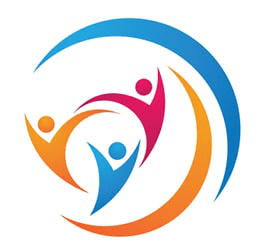      Самообследование МБОУ СОШ с. Панино Добровского муниципального района проводилось в  соответствии с приказом Министерства образования и науки РФ от 14.06.2013 г. № 462 «Порядок проведения самообследования образовательных организаций», приказом Минобрнауки от 10.12.2013 № 1324   и приказом директора МБОУ СОШ с. Панино «О проведении самообследования  МБОУ СОШ с. Панино  за 2020 год» № 22 от 11.03.2021 г.  В процессе самообследования проводилась оценка образовательной деятельности, системы управления организации, содержания и качества подготовки обучающихся, организации учебного процесса, качества кадрового, учебно-методического и информационного обеспечения, материально-технической базы, функционирования внутренней системы оценки качества образования, а также анализ показателей деятельности общеобразовательной организации, подлежащей самообследованию (утв. приказом Министерства образования и науки РФ от 10 декабря 2013 г. № 1324). Полученные результаты обобщены в виде отчета, имеющего следующую структуру. Структура самообследования 1. АНАЛИТИЧЕСКАЯ ЧАСТЬ Оценка образовательной деятельностиМуниципальное бюджетное общеобразовательное учреждение средняя общеобразовательная школа с. Панино является муниципальным бюджетным общеобразовательным учреждением, ориентированным на всестороннее формирование личности обучающегося с учетом его физического и психического развития, индивидуальных возможностей и способностей; развитие и совершенствование образовательного процесса, осуществление дополнительных мер социальной поддержки детей; формирование общей культуры личности обучающихся на основе усвоения обязательного минимума содержания образовательных программ, их адаптация к жизни в обществе, создание основы для осознанного выбора и последующего освоения профессиональных образовательных программ, воспитание гражданственности, трудолюбия, уважения к правам и свободам человека, любви к окружающей природе, Родине, семье, формированию здорового образа жизни.Работа МБОУ СОШ с. Панино ведётся в соответствии с Программой развития на 2020 – 2022 годы, Планом работы школы, Планом воспитательной работы.В основе организации учебно-воспитательного процесса МБОУ СОШ с. Панино лежат следующие принципы: - принцип преемственности в содержании и в структуре; - принцип приоритетности здоровья, соблюдения санитарно-гигиенических норм; - принцип активного деятельностного участия ребенка в учебном процессе; - принцип дифференцированного подхода к обучению; - принцип личностно-ориентированного подхода к каждому ребенку на основе анализа его развития; - принцип приоритетности творческой, исследовательской деятельности в урочной и внеурочной работе; - принцип интегрирования учебных предметов внутри и вне образовательных областей; - принцип взаимосвязи обязательных предметов и факультативных курсов; - принцип контроля, прежде всего, за уровнем развития учащихся; - принцип взаимосвязи урочной и внеурочной деятельности. МБОУ СОШ с. Панино осуществляет образовательную деятельность по программам начального, общего и среднего образования в соответствии с ФГОС НОО, ФГОС ООО, ФГОС СОО.Состав обучающихся ОУ Контингент обучающихся образовательной организации (за последние 7 лет)Индекс нагруженности учителя – 10,1 обучающихся. Организационно-правовое обеспечение деятельности образовательного учрежденияПолное наименование образовательного учреждения в соответствии с Уставом: Муниципальное бюджетное общеобразовательное учреждение средняя общеобразовательная школа с. Панино Добровского муниципального районаАдрес юридический и фактический: 399148, Липецкая область, Добровский район, село Панино, ул. Молодёжная, 2Телефон: 8(47463)4-21-49Электронный адрес: school-panino@yandex.ruСайт образовательного учреждения: panino-school.siteedu.ruОбособленные структурные подразделения (филиалы): нетУчредитель ОУ: Администрация Добровского муниципального районаФИО руководителя: Крючкова Елена ВикторовнаФИО заместителей: Березуцкая Наталья Владимировна, Елфимова Ирина ВикторовнаУстав учреждения утвержден Постановление администрации Добровского муниципального района №7 от 17.01.2019 г. Лицензия на право ведения образовательной деятельности выдана Управлением образования и науки Липецкой области № 1875 от 13 декабря 2019 года бессрочно.МБОУ СОШ с. Панино  имеет лицензию на право ведения образовательной деятельности по следующим образовательным программам:- Основная общеобразовательная программа начального общего образования,- Основная общеобразовательная программа основного общего образования,- Основная общеобразовательная программа среднего общего образования,- Дополнительное образование детей и взрослых.В школе разработана и введена в действие образовательная программа ОУ, которая является нормативным документом, определяющим цели и ценности образования МБОУ СОШ с. Панино, характеризующая содержание образования, особенности организации образовательного процесса, учитывающая образовательные потребности, возможности и особенности развития обучающихся, их родителей, общественности и социума.Образовательная программа состоит из:- Образовательной программы начального общего образования, реализующего ФГОС НОО;- Образовательной программы основного общего образования, реализующего ФГОС ООО;- Образовательной программы среднего общего образования, реализующего  ФГОС СОО.	В 2020 году в условиях пандемии, а также на период первого этапа капитального ремонта в период с марта по декабрь МБОУ СОШ с. Панино осуществляла свою деятельность в дистанционном режиме с применением электронных образовательных технологий. В качестве средств реализации программ начального, основного и среднего общего образования использовались электронный журнал, мессенджеры, образовательные платформы РЭШ, Учи.ру, Яндекс Учебник. Классными руководителями была проведена работа по налаживанию обратной связи с обучающимися и родителями: проведён мониторинг технических возможностей в семьях для организации дистанционного обучения и выработаны наиболее приемлемые механизмы работы между учителями и обучающимися. 	Воспитательная деятельность в школе строится исходя из того, что воспитание есть управление процессом развития личности и предполагает реализацию воспитательных задач на каждом учебном занятии, создание воспитывающей среды во внеурочное время, построение системы внеклассной работы, нацеленной на духовное, эстетическое развитие личности каждого обучающегося.Главная цель – создание условий для развития личности, ориентированной на общечеловеческие ценности и способной сделать нравственный выбор, нести за него ответственность, найти своё место в социуме. Сегодня очень важно не сформировать, а найти, поддержать, развить Человека в человеке и заложить в нем механизмы саморазвития, саморегуляции и самореализации, помочь молодому человеку жить в мире и согласии с людьми, природой, культурой, цивилизацией.Основные задачи:Воспитание гражданственности, патриотизма, уважения к правам, свободам и обязанностям человека.Воспитание нравственных чувств, этического сознания, стремления к духовному развитию.Воспитание трудолюбия, творческого отношения к учению, труду и жизни.Формирование ценностного отношения к здоровью и здоровому образу жизни.Воспитание ценностного отношения к природе, окружающей среде (экологическое воспитание).Воспитание ценностного отношения к прекрасному, формирование представлений об эстетических идеалах и ценностях (эстетическое воспитание).Важнейшим аспектом воспитательной работы в школе было максимальное снижение негативного влияния социума на личность обучающегося и использование всех позитивных возможностей для многогранного развития личности, которые может представить наше сельское поселение. Система внеклассной работы стремилась обеспечить разнообразные потребности личности обучающегося. В школе функционирует библиотека, действуют спортивные секции, проводятся занятия музыкальной направленности. Говоря о воспитательной работе в школе, можно отметить загруженность обучающихся и как следствие снижение активности ребят в организации и проведении мероприятий.Для решения поставленных задач в МБОУ СОШ с. Панино был разработан план воспитательной работы на 2019-2020 учебный год, направленный на создание условий для реализации участия в воспитательном процессе всех членов педагогического коллектива, педагогов дополнительного образования, родителей. При разработке плана воспитательной работы учитывались данные диагностики и анализа успешности воспитывающей деятельности за предыдущий период.В своей воспитательной деятельности классные руководители стремятся: реализовывать деятельностный подход в организации разнообразной, творческой, личностно и общественно-значимой деятельности детей; создавать благоприятный нравственно-психологический климат в коллективе детей; создавать условия для самоутверждения и самовыражения каждого ученика; создавать в классе свои традиции; использовать личностно-ориентированный подход в воспитательной работе на основе диагностики развития личности; создавать условия партнерства и сотрудничества с родителями; формировать у учащихся позитивное отношение к своему здоровью. Всего в школе 9 классных руководителей, из них 4 – в начальной школе, 5 – в основном и среднем звене.Оценка системы управления организации                                                       Управление МБОУ СОШ с. Панино осуществляется в соответствии с законодательством Российской Федерации и Уставом школы, строится на принципах единоначалия и самоуправления, открытости, демократизма, приоритета общечеловеческих ценностей, охраны жизни и здоровья, свободного развития личности. Непосредственное руководство деятельностью школы осуществляет директор.Директор –  осуществляет руководство деятельностью Учреждения в соответствии с законодательством Российской Федерации и Уставом, несет ответственность за деятельность Учреждения.Заместители директора –   назначаются на должность Директором Учреждения по согласованию. Компетенция заместителей устанавливается Директором.Основными формами самоуправления в учреждении являются Совет Учреждения, педагогический совет, профсоюзная организация, ученическое самоуправление.Совет Учреждения представляет интересы всех групп участников образовательного процесса: учащихся, родителей (законных представителей), работников учреждения. Совет школы – коллегиальный орган, наделенный полномочиями по осуществлению управленческих функций в соответствии с Уставом. Полномочия Совета: утверждает план развития Учреждения, содействует привлечению внебюджетных средств для обеспечения деятельности и развития Учреждения, утверждает направления их расходования, вносит предложения по составлению плана финансово-хозяйственной деятельности Учреждения, утверждает Правила внутреннего распорядка,  Правила поведения обучающихся и иные локальные акты, в соответствии с установленной компетенцией. 		Педагогический совет –  является постоянно действующим органом самоуправления Учреждения, который создается для рассмотрения основных вопросов образовательного процесса.Профсоюзный комитет является гарантом соблюдения прав и обязанностей работников УчрежденияОсновные формы координации деятельности аппарата управления образовательного учреждения:- педсовет;- совещание при директоре;- собрание трудового коллектива.Все перечисленные структуры совместными усилиями решают основные задачи образовательного учреждения и соответствуют Уставу МБОУ СОШ с. Панино.Основные формы координации деятельности:- план работы МБОУ СОШ с. Панино на год;- план внутришкольного контроля;- план реализации Воспитательной системы школы;- план работы методических объединений        В течение года осуществлялся внутриучрежденческий контроль  по различным направлениям. Внутриучрежденческий контроль проводится на основе «Положения о внутришкольном контроле», а также годового и календарного планов работы. В школе сложилась система организационно-педагогической деятельности, сочетающая работу администрации и коллективных органов управления. Организация управления образовательного учреждения соответствует уставным требованиям.Собственные нормативные и организационно-распорядительные документации соответствуют действующему законодательству и Уставу.Вывод: система управления является открытой системой, в ней задействованы не только школьная администрация, но и общественные организации. Эта система прозрачна, понятна для родителей и общества. Система управления выполняет контролирующие и обучающие функции. Каждая из ее подсистем не только выносит вердикт о соответствии или не соответствии качества работы управляемой системы, но и решает, как добиться лучших результатов. Система управления выстроена как вертикально (принцип иерархического соподчинения), так и горизонтально (наличие элементов сетевого управления) в модели, с привлечением коллегиальных органов управления (педагогический совет, общешкольное собрание, совет школы, собрание трудового коллектива, профсоюзный комитет, школьные методические объединения).Организация управления образовательного учреждения соответствует уставным требованиям.Собственные нормативные и организационно-распорядительные документации соответствуют действующему законодательству и Уставу.Система управления в школе обеспечивает научную обоснованность образовательного процесса, атмосферу дружного творческого труда, здорового морально-психологического климата, ставит в центр внимания участников образовательного процесса, личность ученика, педагога, представляет для них реальную возможность реализации свободы выбора. Управляющая система школы способствует мобилизации материальных, социальных, психологических и педагогических факторов воспитания и обучения. Усилия управляющей системы направлены на создание комплексных условий проведения учебно-воспитательной работы: хороших материальных условий работы и отдыха, условий для дополнительных занятий физкультурой и спортом, интеллектуально-содержательного проведения свободного времени, занятий по интересам. Эффективное управление образовательным процессом в школе облегчает достижение образовательных целей, гармонизирует положительные факторы и компенсирует негативные эффекты, носит прогностический, оперативно-предупредительный характер, активизирует и оптимизирует инновационные процессы, обеспечивает технологическую корректность организации, предусматривает применение личностно-ориентированных методов управления, распределяет функции, информационную, кадровую поддержку. Управляющая система школы реализует в своей деятельности принципы научности, целенаправленности, плановости, систематичности, перспективности, единства требований, оптимальности и объективности. Оценка содержания подготовки учащихся   Сведения о реализуемых общеобразовательных программах в соответствии  с лицензией:Учебный план МБОУ СОШ с. Панино ориентирован на требования государственного стандарта. Основанием для формирования учебного плана являются: - Федеральный законом от 29 декабря 2012 года № 273-ФЗ «Об образовании в Российской Федерации», - приказы Министерства образования Российской Федерации - от 09 марта 2004 года № 1312 «Об утверждении федерального базисного учебного плана и примерных учебных планов для образовательных учреждений Российской Федерации, реализующих программы общего образования, - от 31 марта 2014 года «Об утверждении федеральных перечней учебников, рекомендованных (допущенных) к использованию в образовательном процессе в образовательных учреждениях, реализующих образовательные программы общего образования и имеющих государственную аккредитацию, на 2014/15 учебный год»; - Федеральный закон «О санитарно-эпидемиологическом благополучии населения» от 30.03.1999 № 52; - Постановление Правительства РФ от 19.03.2001 №196 «Об утверждении типового положения об общеобразовательном учреждении»; - Постановление Главного государственного санитарного врача Российской федерации от 29.12.2010 № 189 «Об утверждении СанПиН 2.4.2.2821-10 «Санитарно-эпидемиологические требования к условиям и организации обучения в общеобразовательных учреждениях»»; - примерные планы для общеобразовательных учреждений РФ, реализующих программы общего образования;  - федеральный компонент государственного стандарта общего образования, утвержденный приказом Министерства образования РФ от 05.03.2004 № 1089 «Об утверждении федерального компонента государственных стандартов начального общего, основного общего и среднего (полного) общего образования (для 5 – 11 классов); - ФГОС начального общего образования, утвержденные приказом Министерства образования и науки РФ от 06.10.2009 № 373 (для 1-4-х классов).Структура учебного плана построена с учетом запросов родителей (законных представителей), обучающихся, кадровой и материально-технической обеспеченности школы.Учебный год представлен следующими учебными периодами: учебные четверти (1-9-е классы), учебные полугодия (10-11классы). Итоговая аттестация обучающихся 9, 11 классов проводится в сроки, установленные МО РФ. В структуре учебного плана школы для 1-9 классов реализуется обязательная часть и часть, формируемая участниками образовательного процесса; 9 класса, для 10-11 классов – базовые учебные предметы, профильные учебные предметы, региональный компонент и компонент образовательной организации. Предельно допустимая учебная нагрузка представлена в плане суммарным объемом компонентов. ОСОБЕННОСТИ СОДЕРЖАНИЯ УЧЕБНОГО ПЛАНА МБОУ СОШ с. Панино осуществляет образовательный процесс в соответствии с тремя уровнями образовательных программ общего образования. Выделяются следующие особенности учебного плана образовательных уровней: Начальное общее образованиеУчебный план и образовательные программы I-ого уровня обучения составлены для 1-4 классов, обучение ведется по УМК «Школа России» в соответствии с требованиями ФГОС НОО. Учебный план в 1-4 классах дополняется внеурочной деятельностью, которая осуществляется по направлениям развития личности (спортивно-оздоровительное, социальное, общеинтеллектуальное, общекультурное) на добровольной основе в соответствии с выбором участников образовательного процесса. Учебный план и образовательные программы II-ого уровня обучения составлены для 5-9 классов, обучение ведется по общеобразовательным программам. Обучение в данных классах осуществляется в соответствии с ФГОС ООО. Основное общее образование Учебный план 5 - 9 классов ориентирован на 5-летний нормативный срок освоения образовательных программ основного общего образования. В 5-9 классах реализуется ФГОС ООО. Продолжительность учебного года составляет в 5 кл., 6 кл., 7кл., 8 кл. – 34 учебных недели, в 9 кл. – 34 учебных недели. Продолжительность урока составляет 45 минут. Обязательная часть учебного плана основного общего образования представлена следующими предметами: Русский язык (Родной язык), Литература (Родная литература), Иностранный язык (Английский язык), Математика, Алгебра, Геометрия, Информатика, История, Обществознание, География, Физика, Биология, Химия, Искусство (Музыка и ИЗО), Технология, Физическая культура, Основы безопасности жизнедеятельности. Часть, формируемая участниками образовательного процесса взята из школьного компонента. Учебный план 5-9 класс дополняется внеурочной деятельностью.В текущем учебном году в ОО продолжается реализация ФГОС ООО. В основе реализации учебного плана основной образовательной программы лежит системно-деятельностный подход. В учебном плане отражены основные требования базисного плана, представлены все учебные предметы, обязательные для изучения в 5-9 классах. Для обучающихся 5-9 классов организована внеурочная деятельность по направлениям развития личности (спортивно-оздоровительное, социальное, общеинтеллектуальное, общекультурное, духовно-нравственное) за счет части, формируемой участниками образовательного процесса, школьных кружков. Занятия проводят педагоги школы, классные руководители. Организованная таким образом внеурочная деятельность позволит в полной мере реализовать требования ФГОС ООО. Обязательная часть  учебного плана основного общего образования представлена следующими предметами: Русский язык (Родной язык), Литература (Родная литература), Иностранный язык (Английский язык), Математика, Алгебра, Геометрия, Информатика, История, Обществознание, География, Физика, Биология, Химия, Искусство (Музыка и ИЗО), Технология, Физическая культура. Среднее общее образование Учебный план в 11 классе составлен для универсального (непрофильного) обучения, рассчитан на 34 учебных недели. Продолжительность урока - 45 минут. Региональный компонент представлен предметом «ОБЖ». Компонент образовательной организации распределен следующим образом: 2 часа добавлены для изучения предмета «Русский язык», 1 час - для изучения «Обществознания». 1 час добавлен на предметную область «Математика» для реализации 3-х часовой программы по «Алгебре». В 11 классе учебный план рассчитан на 34 учебные недели. Продолжительность урока - 45 минут. Базовыми учебными предметами в 11 классе являются: «Иностранный язык», «Математика» («Алгебра и начала анализа», «Геометрия»), «Мировая художественная культура», «Физическая культура», «Основы безопасности жизнедеятельности», «Экономика», «Астрономия», а также «Химия», «Физика», «Биология». Профильными учебными предметами являются: «Русский язык», «Литература», «История», «Обществознание», «Право». Компонент образовательной организации. На изучение предмета «Естествознание» отведено 3 часа. В нашей ОО данная область представлена 3-мя предметами: «Химия», «Биология», «Физика». Эти предметы изучаются на базовом уровне, на их изучение отводится 1 час, 1 час и 2 часа соответственно. В связи с этим на выполнение программы по физике и математике добавлено по 1 часу из часов школьного компонента. Уроки физической культуры проводятся с учетом всех групп здоровья и медицинских показаний к этим группам 3 часа в неделю. При составлении учебного плана учитывалось:-  материально-техническая база школы,- квалификация педагогов,- опыт работы школы по введению новых программ,- особенности расположения школы, контингента учащихся и их родителей (законных представителей),- образовательные потребности обучающихся и их родителей (законных представителей).Начальное общее образование.Целью обучения начального общего образования является формирование общей культуры личности, социальных установок и системы учебных действий, обеспечивающих целостную картину мира, на базе которых осуществляется переход на основное общее образование.Целью реализации основной образовательной программы начального общего образования по ФГОС  является обеспечение планируемых результатов по достижению выпускником начальной общеобразовательной школы целевых установок, знаний, умений, навыков и компетенций, определяемых личностными, семейными, общественными, государственными потребностями и возможностями ребёнка младшего школьного возраста, индивидуальными особенностями его развития и состояния здоровья. С учётом интереса и потребностей обучающихся, их родителей (законных представителей) в 1 классе 4 часа из части учебного плана, формируемой участниками образовательного процесса распределены на русский язык (2ч), литературное чтение (2ч),  во 2 классе  5 часов – на русский язык (2ч.), литературное чтение (2,5 ч.), математику (1,5 ч.), в 3 классе 5 часов – на русский язык (1ч), литературное чтение (2,5ч.) математику (1,5 ч.), в 4 классе 2,5 часа – на русский язык (1ч.), литературное чтение (1 ч.), математику (0,5 ч.). В соответствии с приказом Министерства образования РФ от 09.03.2004 №1312 учебный предмет «»Информатика и ИКТ» изучается в 4 классе в качестве учебного модуля в рамках учебного предмета «Технология», который направлен на овладение умениями использования компьютерной техники для работы с информацией в учебной деятельности и повседневной жизни. Комплексный учебный курс ОРКСЭ является светским. В рамках преподавания курса «Основы православной культуры», который выбрали родители учащихся 4 класса, не предусматривается обучение религии, а  ориентировано на общее знакомство с православной культурой. Оценивание курса: безотметочное обучение. 	Внеурочная деятельность в начальных классах организуется по направлениям развития личности (спортивно-оздоровительное, духовно-нравственное, общеинтеллектуальное, общекультурное, социальное) в том числе через такие формы как экскурсии, кружки, секции, олимпиады, соревнования, общественно полезную практику.Основное общее образованиеЦелью обучения основного общего образования является обеспечение условий для самоопределения личности, формирования адекватной мировому уровню общей культуры личности, социальных установок граждан и соответствующей современному уровню знаний картины мира, которые позволяют реализовать права личности на получение среднего полного общего образования, создают основы для усвоения профессиональных образовательных программ и сознательного выбора профессиональных видов деятельности.Содержание образования на второй ступени является относительно завершенным и базовым для продолжения обучения в средней общеобразовательной школе или в учреждениях профессионального образования. Особое место на ступени основного общего образования принадлежит 5-7 классам, который перешёл на ФГОС ООО.Содержание обучения в 5-9 классах реализует принцип преемственности с начальной школой, обеспечивает адаптацию обучающихся к новым для них условиям и организационным формам обучения, характерным для основной школы.Региональный компонент базисного учебного плана предполагает увеличение часов на изучение математики в 6-9 классах до 6, по русскому языку в 6-7 классах до 5. Кроме этого вводится краеведческий модуль. Преподавание краеведческого модуля проводится в рамках соответствующих учебных предметов федерального компонента базисного учебного плана в 6 классе (география, биология), в 8 классе (искусство, технология), в 9 классе (история).	Курс профориентации предусматривает индустриально-технической направленности региона.За счёт часов школьного компонента изучается предмет «Основы безопасности жизнедеятельности» в 6,7, 9 классах, «Черчение» в 8,9 классах, увеличено количество часов на математику в 8 классе, русский язык в 6,7,9 классах, литературу в 6,8 классе, географию в 7 классе, физику в 9 классе.Внеурочная деятельность в 5-7 классах, реализующей ФГОС ООО организуется по направлениям развития личности (спортивно-оздоровительное, духовно-нравственное, общеинтеллектуальное, общекультурное, социальное) в том числе через такие формы как экскурсии, кружки, секции, олимпиады, соревнования, общественно полезную практику.Среднее общее образование.Целью обучения  среднего общего образования является обеспечение наибольшей личностной направленности и вариативности образования, его дифференциации и индивидуализации. 	В федеральном компоненте учебного плана  в инвариантной части 2 часа, отведённые на обществознание, распределены следующим образом: 1 час на обществознание, 0,5 часа на экономику, 0,5 часа на право. Из вариативной части выбраны: обществознание (1ч), экономика (0,5ч), право (0,5 ч), география (1ч.), физика (2ч), химия (1ч), биология (1ч), информатика и ИКТ (1ч). МХК, технология.	Компонент образовательного учреждения содержит предметы: русский язык (1ч), математика (1ч), физика (1ч), химия (1ч), биология (1ч).	Компонент образовательного учреждения в учебном плане среднего (полного) общего образования распределен полностью с учетом особенностей контингента, подготовки к процедурам государственной (итоговой) аттестации выпускников. Его распределение позволяет обеспечить выполнение учебных программ базового уровня для более глубокого усвоения программного материала, формирования навыков самостоятельной работы, приближения учащихся к выбору будущей профессии, для осуществления их самоопределения и самовыражения, развития и реализации их творческих, интеллектуальных способностей.	Физика, химия, биология, математика и русский язык выбраны для развития содержания базовых учебных предметов для получения дополнительной подготовки при сдаче ЕГЭ.Оценка качества подготовки учащихся   Организация текущего контроля и проведение мероприятий по обеспечению полноты реализации основных общеобразовательных программ осуществляется согласно плану внутришкольного контроля в виде плановых и оперативных проверок, мониторинга, проведения административных контрольных работ. В плане внутришкольного контроля определены цели, объекты контроля, указаны виды, формы и методы контроля. Спланирован контроль выполнения всеобуча, состояния преподавания учебных предметов и выполнения обязательного минимума содержания образования, ведения школьной документации, состояния методической работы, состояния работы по подготовке к государственной итоговой аттестации, состояния воспитательной работы и внеурочной деятельности детей, сохранения здоровья обучающихся, охраны труда, состояния учебно-материальной базы школы. Используются следующие виды и формы контроля: классно-обобщающий; тематический; фронтальный, индивидуальный. Методы контроля самые различные: собеседование, наблюдение, посещение уроков, административные контрольные работы, анкетирование, проведение опросов, изучение документации.  Для успешной реализации основных образовательных программ административный контроль за учебно-воспитательным процессом ведётся по следующим направлениям:- качество индивидуальных образовательных достижений: результаты государственной итоговой аттестации выпускников 11-х и 9-х классов; промежуточной и текущей аттестации обучающихся (мониторинг и диагностика обученности); участие в школьных, районных, областных предметных олимпиадах, конкурсах, соревнованиях, фестивалях и пр.;  образовательные достижения по отдельным предметам и их динамика;- профессиональная компетентность педагогов:  готовность учителя к повышению педагогического мастерства; знание и использование педагогом современных педагогических методик и технологий; личные достижения в профессиональных конкурсах разных уровней;  результаты деятельности педагогов по соблюдению охраны труда и созданию безопасных условий при организации учебных занятий; состояние работы педагогических работников по воспитанию сознательной дисциплины обучающихся (осознанное отношение к учебной деятельности, пропуск учебных занятий и т.д.);  качество ведения педагогическими работниками установленной школьной документации;- качество выполнения образовательных программ:  проведение контрольных срезов текущей успеваемости обучающихся;  выполнение рабочих программ (теоретическая и практическая части образовательных программ) по классным журналам; система домашних заданий; - качество материально-технического обеспечения образовательного процесса: расширение и обновление мультимедийной техники;  эффективность использования интернет - ресурсов в учебном процессе;  оснащенность учебных кабинетов современным оборудованием, средствами обучения и мебелью;- состояние здоровья обучающихся:  регулярность и качество проведения санитарно-эпидемиологических и гигиенических профилактических мероприятий, медицинских осмотров; эффективность физкультурно-оздоровительной работы.Результаты контрольно-аналитической деятельности находят свое отражение в личных беседах с педагогами, в приказах по школе, доводятся до сведения педагогического коллектива и родителей на заседаниях педагогического совета, методического совета, совещаниях при директоре, заседаниях методических объединений, Совета школы, родительских собраниях. Администрация школы уделяет особое внимание информированию всех участников образовательного процесса по различным вопросам учебно-воспитательного процесса. Изучается нормативно-правовая документация на  совещаниях при директоре, родительских и классных собраниях. Регулярно оформляются стенды с актуальной информацией для участников образовательного процесса.Информация о ходе реализации математического образованияКонцепцией математического образования поставлена цель вывести российское математическое образование на лидирующие позиции в мире. В планах работы школы намечены конкретные мероприятия по реализации данной концепции. На первое место ставится создание условий для обучающихся, проявляющих особые способности в учебной деятельности по математике. Таких в нашей школе насчитывается около 15% от общего количества. Учащиеся принимают участие в школьных и районных олимпиадах Ежегодно проводятся недели математики, которые позволяют развить математическую грамотность и математическую культуру.В школе организована индивидуальная работа с обучающимися, вызывающими тревогу по математике. Это дополнительные занятия не реже одного раза в неделю.В 9, 11 классах проводится мониторинг качества подготовки выпускников к ГИА в рамках плана внутришкольного контроля (стартовая диагностика, диагностика на выходе и т.п.), пробных экзаменах на уровне отдела образования, участия в региональном тестировании. Организовано участие выпускников  в он-лайн тестировании по подготовке к ОГЭ И ЕГЭ. Проводится обследование образовательных достижений обучающихся по математике в ходе ВПР.Следует отметить, что педагоги по математике имеют хорошую подготовку как теоретического характера, так и практического. Все регулярно проходят курсовую подготовку. Участвуют в районных семинарах, обмениваются опытом работы с другими учителями математики. Ежегодно на заседании ШМО проводится круглый стол «Реализация концепции развития математического образования  в МБОУ СОШ с. Панино», на котором говорится о проблемах математического образования. Самая главная проблема на сегодняшний день – падение уровня обученности и качества математического образования, несмотря на большую работу, которую выполняют учителя нашей школы. Ужесточение процедуры проведения ЕГЭ заставили учителей более объективно выставлять оценки и оценка «3» стала самой распространенной, хотя в начальной школе эти учащиеся имели хорошие отметки. Сейчас все усилия учителей направлены на изучение методических рекомендаций для работы со слабоуспевающими учениками. Составлен список обучающихся «группы риска» 9, 11 классов.В 2020 году в рамках проекта адресной помощи 500+ МБОУ СОШ с. Панино тесно сотрудничает с кураторами из МАОУ Лицей № 44 г. Липецк. В ходе сотрудничества кураторами были предоставлены методические материалы по подготовки обучающихся к ГИА по математике, проведены очные консультации для учителя математики МБОУ СОШ с. Панино. Информация о ходе реализации  филологического образования	Концепция филологического образования рассматривается как фактор повышения качества изучения русского языка и литературы в современной школе. Она предполагает методологические подходы к изучению русского языка и литературы в школе, устанавливает требования к содержанию и объёму филологического образования школьников на этапах основного и среднего общего образования, обеспечивает преемственность этапов филологического образования.	В нашей школе по реализации филологического образования проводится следующая работа:- организация участия обучающихся в творческих конкурсах, направленных на развитие языковой грамотности и филологической культуры, участие в мероприятиях по русскому языку и литературе на различных уровнях;- организация курсовой подготовки повышения квалификации и переподготовки кадров;- участие учителей русского языка и литературы в семинарах районного и регионального уровней;- постоянная подготовка учащихся 9,11 классов к ГИА;- изучение методического пособия «Формирование языковой культуры личности посредством обучения сочинению» через самообразование;- организация выпускников  в он-лайн тестировании по подготовке к ОГЭ И ЕГЭ.Информация о ходе реализации исторического образованияКонцепция исторического образования, историко-культурный стандарт, УМК – это условия эффективного качества обучения в условиях реализации требований ФГОС.В школе разработан план мероприятий по реализации Концепции развития исторического образования и повышению качества подготовки обучающихся по истории и обществознанию. В нем отражены следующие моменты:- разработаны и утверждены программы внеурочной деятельности, направленные на углубленное изучение истории и обществознания в 5,6 классах;- изучение нормативно - правовых и методических материалов по ОГЭ и ЕГЭ;- участие в мониторингах по оценке качества образования на уровне района и региона;- участие учителей в работе школьного и районного объединений по предмету;- выработка методических рекомендаций по проблемам работы с одарёнными детьми  и с обучающимися с низким уровнем учебной мотивации;- разработан календарь знаменательных событий и дат в области истории;- постоянное изучение методических рекомендаций преподавания учебных предметов «История» и «Обществознание»;- прохождение курсов повышения квалификации;- участие в вебинарах ведущих издательств по вопросам подготовки учащихся к итоговой аттестации;- участие во Всероссийской олимпиаде школьников;-  организация и проведение предметных недель, мероприятий;- изучение методических рекомендаций для учителей от ФИПИ на основе анализа типичных ошибок, допущенных на ГИА;- проведение тренировочных и диагностических работ в рамках внутришкольного контроля;- индивидуальная работа с учащимися «группы риска» и их родителями;На основе анализа выполнения экзаменационных работ можно сделать следующие общие выводы. Все выпускники преодолевают минимальный порог по данному предмету. По выбору он стоит на втором месте после обществознания.Анализируя выполнение учащимися заданий экзаменационной работы, следует отметить, что хуже, чем с остальными, выпускники   справились с заданиями по периоду Великой Отечественной войны. Хуже, чем с заданиями на проверку других видов деятельности, выпускники выполнили задания на работу с исторической картой, схемой и иллюстративным материалом, на установление хронологической последовательности и с заданием на сравнение. Достаточно слабо также выполнены задания на систематизацию исторического материала. Лучше остальных выполнены задания на работу со статистической информацией и с информацией, представленной в виде схемы.Результаты выполнения части 3 экзаменационной работы показали, что задания высокого уровня сложности (С3, С4 и С5) выпускники  выполнили значительно хуже, чем задания повышенного уровня (С1 и С2) на работу с текстом.Сведения об успеваемости учащихся за 2020  годНа конец 2020 года в МБОУ СОШ с. Панино обучаются 142 человека. В 1 классе 18 обучающихся. Почти все из них ходили на подготовительные занятия, поэтому в классе нет больших трудностей с адаптацией к школе. Родители проявляют большую заинтересованность к обучению своих детей, тесно сотрудничают с классным руководителем. Пропусков занятий без уважительной причины нет. В классе хорошая дисциплина, все обучающиеся выполняют требования по школьной форме. Во 2 классе 14 обучающихся  Класс сильный, родители тесно сотрудничают с классным руководителем и администрацией школы. Обучающиеся активно принимают участие в творческих конкурсах.  В классе на конец 2020 года 4 отличника 7 человек учатся на «4» и «5». Успеваемость во 2 классе 100 %, качество знаний – 78,6%. Класс отличается дисциплинированностью, обучающиеся активно принимают участие в мероприятиях и конкурсах различного уровня.В 3 классе 18 обучающихся. Класс сильный, родители тесно сотрудничают с классным руководителем и администрацией школы. Обучающиеся активно принимают участие в творческих конкурсах.  В классе на конец 2020 года 3 отличника, 12 человек учатся на «4» и «5». Успеваемость в 3 классе 100 %, качество знаний – 88,9 %.В 4 классе 6 обучающихся. В классе 1 отличник, 4 человека учатся на «4» и «5». Успеваемость в классе по итогам 2020 года составила 100 %, качество знаний – 83,3 %.В 5 классе 20 обучающихся. Адаптация к основной школе в классе проходит медленно, не все обучающиеся приспособились к новому режиму занятий. Классный руководитель ведёт активную работу с обучающимися и родителями по вопросу адаптации и успеваемости. В классе сложно с дисциплиной, не все родители проявляют большую заинтересованность в успешном обучении своих детей. Классному руководителю оказывается методическая помощь заместителем директора по УР по работе с классом и ведению документации классного руководителя. Во второй четверти в классе наблюдается положительная динамика. В классе 3 отличника, 7 человек учатся на «4»  и «5». Успеваемость в классе на конец 2020 года составила 100 %, качество знаний 50 %. В классе ведётся классно-обобщающий контроль, включающий в себя мониторинг образовательных потребностей и удовлетворённости качеством образовательных услуг и административные контрольные работы.                                 В 6 классе 13 обучающихся. Обучающиеся 6 класса отличаются хорошей дисциплиной, активностью участия в мероприятиях школы, творческих конкурсах, спортивных соревнованиях. В классе 4 отличника, 4 учатся на «4» и «5». По итогам 2020 года успеваемость составила 100 %, качество знаний по сравнению с 1 четвертью нынешнего учебного года выросло с 39% до 61 %. В классе ведётся классно-обобщающий контроль, включающий в себя мониторинг образовательных потребностей и удовлетворённости качеством образовательных услуг и административные контрольные работы.                                 В 7 классе 17 обучающихся. В классе хорошая дисциплина, нет пропусков занятий без уважительной причины. Отличников на конец 2020 года 3 человека, на «4» и «5» учатся 6 человек. Успеваемость в классе составила 100 %, качество знаний по сравнению с итогами первой четверти выросло с 47 % до 52,9 %.В 8 классе 10 обучающихся. В классе много обучающихся с низким уровнем мотивации к учёбе. Классным руководителем проводится работа с обучающимися и родителями, направленная на повышение заинтересованности в получении обучающимися образования. В классе было проведено анкетирование для выявления интересов обучающихся к различным профессиям, планов на дальнейшее обучение. Проведён анализ анкет, начата профориентационная  работа с обучающимися. На конец 2020 года в классе 2 отличника, на «4» и»5» учится 1 человек. Успеваемость 100 %, качество знаний 30%.В 9 классе 21 обучающийся, отличников -2. На «4» и «5» учится 1 человек. По итогам 2020 года успеваемость в классе составила 100 %, качество знаний 14 %. Для повышения мотивации к учёбе в классе ведётся профориентационная  работа с обучающимися. В классе проведена проверка ведения дневников обучающихся, срезы знаний. Проведена беседа с классным руководителем о необходимости усиления контроля за классом. Проведено родительское собрание по итогам первой четверти и вопросам подготовки к ГИА. В классе начата работа по подготовке обучающихся к сдаче итогового собеседования по русскому языку. Проведён мониторинг предварительного выбора предметов для сдачи в качестве ГИА. Организована консультационная работа учителей-предметников по подготовке обучающихся к сдаче экзаменов.В 11 классе 5 обучающихся. Отличников 2, на «4» и «5» учатся 3 человека. Класс отличается высокой мотивацией к учёбе, организованностью, дисциплинированностью. В кассе ведётся активная подготовка к выпускным экзаменам, двое обучающихся проходят подготовку в образовательном центре «Стратегия» (профильная смена по обществознанию).В целом успеваемость по школе составила 100 %, качество знаний – 62,1 %.Сравнительный анализ качества знаний по четвертям 2020-2021 учебного годаНаивысшее качество знаний в школе в 11 классе, стабильно высокое качество знаний в начальной школе. Также качество знаний выросло в 5, 6 и 7 классах. Стабильно низкое качество знаний в 8 и особенно 9 классе. В ходе реализации программы Мероприятие 21, 500+ ведётся совместная работа с лицеем № 44 г. Липецка по повышению качества знаний в 9 классе. Составлена Дорожная карта по работе с обучающимися 9 класса, испытывающими трудности в обучении, по подготовке к ОГЭ по математике, учителя – математики лицея № 44 оказывают консультационную помощь педагогу, которая преподаёт математику в 9 классе. Ведётся регулярная работа с родителями.Таблица 1. Динамика количественного состава учащихся за семь летТаблица 2. Динамика результатов качества знаний и успеваемости за четыре годаТаблица 3. Динамика результативности образовательного процесса (% качества знаний) за пять летСравнительный анализ качества знаний по предметам за четыре годаКачество знаний по русскому языкуКачество знаний по литературе (литературному чтению)Качество знаний по алгебре (математике)Качество знаний по геометрииКачество знаний по историиКачество знаний по обществознаниюКачество знаний по биологииКачество знаний по географииКачество знаний по химииКачество знаний по физикеКачество знаний по иностранному языкуКачество знаний по ОБЖОценка результатов государственной итоговой аттестации выпускников образовательной организацииОдним из показателей работы образовательного учреждения является государственная итоговая аттестация выпускников 9-х и 11-х классов. Результаты ГИА за последние 5 лет позволяют сделать вывод, что освоение образовательных программ основного общего и среднего общего образования обучающимися соответствует требованиям государственных образовательных стандартов.	В 2020 году в МБОУ СОШ с. Панино не было выпускного 11 класса. Выпускники 9 класса в связи с пандемией COVID – 19 не сдавали ГИА, а получали аттестаты на основании результатов аттестации в школе. По русскому языку качество знаний в 9 классе составило 38 %, по математике – 50 %.Сведения о победителях и призерах олимпиад (за 4 года)Результаты школьного этапа Всероссийской олимпиады школьников в 2019 г.Результаты участи учащихся МБОУ СОШ с. Панино во ВсОШ – 2020Школьный этап:Муниципальный этап:Количественные показатели участия во ВсОШВ 2020 году в муниципальном этапе из 14 участников было 5 победителей и 1 призёр.Рекомендации:Учителям – предметникам  постоянно  вести целенаправленную,  систематическую  работу  с одаренными и  талантливыми  обучающимися. Обратить   особое внимание на подготовку обучающихся к муниципальному этапу всероссийской олимпиады   школьников. Привлечь к участию в школьном этапе ВсОШ 100 % обучающихся.Сведения о результативности участия в творческих конкурсахДопрофессиональная и профессиональная подготовке обучающихсяЕжегодное участие в ярмарке школьных компаний.Организация посещения Дней открытых дверей в липецких ВУЗах и колледжах.Встреча выпускников школы с преподавателями и студентами вузов и ссузов.Ежегодное мероприятие, посвящённое Дню учителя.Вовлечение учащихся в научно-исследовательскую работу.Экскурсии на предприятия с. Доброе: хлебозавод, Добровские воды.Посещение учебных заведений среднего и высшего образования Липецкой области, участие в интеллектуальном марафоне ЛГПУ.В условиях пандемии, когда посещение учебных заведений СПО и ВПО ограничено, в школе проводились профориентационные классные часы, распространены информационные буклеты среди учащихся и родителей (законных представителей), подготовлен информационный стенд по профориентации.На сайте школы размещается информация о Днях открытых дверей, которые проводятся в учебных заведения СПО и ВПО.Анализ ВПР - 2020В условия пандемии ВПР в 2020 году были перенесены на сентябрь – октябрь и проводились с соблюдением всех необходимых мер для обеспечения безопасности учащихся и педагогических  работников.Правовое  обеспечениеВПР -2020 (сентябрь – октябрь) проводились в полном соответствии:  - с Приказом Рособрнадзора от 05.08.2020 г № 821 "О внесении изменений в приказ Федеральной службы по надзору в сфере образования и науки от 27.12.2019 г № 1746 "О проведении Федеральной службой по надзору в сфере образования и науки мониторинга качества подготовки обучающихся образовательных организаций в форме всероссийских проверочных работ в 2020 году";- с Методическими рекомендациями по проведению Всероссийских проверочных работ (Письмо Рособрнадзора от 04.09.2020 №13-444);- с Приказом Рособрнадзора от 27.12.2019 г № 1746 "О проведении Федеральной службой по надзору в сфере образования и науки мониторинга качества подготовки обучающихся образовательных организаций в форме всероссийских проверочных работ в 2020 году".Качественная оценка результатов выполнения ВПР – 2020 (сентябрь - октябрь)Показатели участияРезультатыКачество знаний по учебным предметамВ целом по школе самое низкое качество знаний по результатам ВПР – 2020 (сентябрь – октябрь) в 8 и 9 классах.Сравнительный анализ  показателейВ целом по школе:подтвердили оценку – 75,6 %повысили оценку –  6,7 %понизили оценку – 17,7 %По итогам анализа ВПР – 2020 (сентябрь - октябрь) решением составлена Дорожная карта по реализации образовательных программ начального общего, основного общего образования, предусматривающая внесение изменений в Рабочие программы учебных предметов и курсов внеурочной деятельности, контроль эффективности принятых решений.Оценка организации учебного процесса  Обучение в Образовательном учреждении осуществляется в очной форме на русском языке. Учреждение функционирует в режиме пятидневной рабочей недели, занятия учащихся организуются ежедневно с 9.00  до 15.35. Организация образовательного процесса в Учреждении осуществлялась на основе учебного плана, годового календарного графика, регламентировалась расписанием занятий. Предельная недельная учебная нагрузка соответствовала возрастными и психофизическими особенностями  учащихся, а также  нормам  СанПин. В условия пандемии МБОУ СОШ с. Панино в соответствии с Указом Президента Российской Федерации от 02 апреля 2020 г. № 239 «О мерах по обеспечению санитарно-эпидемиологического благополучия населения на территории Российской Федерации в связи с распространением новой коронавирусной инфекции (COVID-19)», с мерами борьбы с распространением новой коронавирусной инфекции (COVID-19) на территории Липецкой области и обеспечения санитарно-эпидемиологического благополучия населения на территории Липецкой области, на основании приказа управления образования и науки Липецкой области от 03.04.2020 г. № 474, приказа отдела образования Администрации Добровского муниципального района Липецкой области № 37 от 03.04.2020 г., Методических рекомендаций по организации подготовки обучающихся по образовательным программам основного общего и среднего общего образования к государственной итоговой аттестации в условиях сложившейся эпидемиологической ситуации в период с марта по июнь поводила работу в дистанционном формате. В течение летних каникул и до декабря 2020 года МБОУ СОШ с. Панино продолжила работать в дистанционном режиме с применением электронных образовательных технологий. Для осуществления урочной и внеурочной деятельности были использованы электронный журнал, мессенджеры, образовательные платформы Яндекс Учебник, РЭШ, Учи.ру. Учителя МБОУ СОШ с. Панино провели работу по составлению методических разработок для подачи материала и контроля усвоения учащимися пройденного материала. Обратная связь и связь с родителями (законными представителями) обучающихся осуществлялась посредством электронного журнала, социальных сетей и групп в мессенджерах.Для совершенствования процесса оказания образовательных услуг в дистанционном режиме с применением электронных образовательных технологий педагогический состав МБОУ СОШ с. Панино прошёл курсы повышения квалификации на платформе Единыйурок.рф по программам «Методология и технологии дистанционного обучения в образовательной организации».Все педагоги в своей работе используют инновационные педагогические технологии, что позволяет создавать такую модель образовательного учреждения, в основе которой последовательно реализуются идеи личностно-ориентированного обучения учащихся. Прием граждан Российской Федерации, иностранных граждан, лиц без гражданства регламентируется порядком приема граждан на обучение по образовательным программам соответствующего уровня образования, установленным федеральным органом исполнительной власти, осуществляющим функции по выработке государственной политики и нормативно -  правовому регулированию в сфере образования, и Правилами приема граждан в школу, утвержденными образовательным учреждением. Внеучебная (внеклассная) воспитательная работа является составной частью системы образования и воспитания детей. Она проводится в свободное от учебы время с целью развития 	интересов 	и 	способностей личности, удовлетворения ее потребностей в познании, общении, практической деятельности, 	восстановлении сил 	и укреплении здоровья.  Внеурочная деятельность школьников – это организация педагогами различных видов деятельности, обеспечивающей необходимые условия для социализации личности во внеучебное время. Внеурочную работу, как правило, ведут учителя - предметники. Внеурочная деятельность организуется по направлениям развития личности в количестве 5-10 часов в неделю: спортивно-оздоровительное;духовно-нравственное; социальное; общественно-патриотическое; общекультурное; трудовое;экологическое. Содержание занятий формируется с учетом пожеланий обучающихся и их родителей (законных представителей). Во внеурочную деятельность входят: выполнение домашних заданий  индивидуальные занятия учителя с детьми, требующими психолого-педагогической и коррекционной поддержки (в том числе - индивидуальные занятия по постановке устной речи, почерка и письменной речи и т.д.), индивидуальные и групповые консультации, экскурсии, кружки, секции. Содержание внеурочной деятельности отражено в основной образовательной программе и учебном плане учреждения. Чередование урочной и внеурочной деятельности определяется образовательным учреждением и согласуется с родителями обучающихся. С марта по декабрь 2020 г. внеурочная деятельность в МБОУ СОШ с. Панино также проводилась в дистанционном режиме с применением электронных технологий, методических наработок учителей, осуществляющих внеурочную деятельность.В 2020 году в условиях пандемии воспитательная работа также активно велась в дистанционном формате. Большой праздничный концерт «День Победы» был проведён дистанционно. Организована и проведена акция «Бессмертный полк онлайн». Оформили дистанционную выставку рисунков «И помнит мир спасенный…». Так же в 2020 году под руководством учителя истории обучающиеся школы приняли участие в районном конкурсе презентаций, посвященному Дню Победы, в котором стали победителями по трём номинациям. Под руководством учителя биологии и учителя математики была проделана большая работа по оформлению клумбы Победы, посвященной 75 годовщине Победы. Под руководством заместителя директора по УВР обучающиеся школы приняли активное участие в дистанционных акциях «Окна Победы», «Сад Победы». Под руководством классного руководителя обучающиеся 2 класса приняли активное участие во Всероссийском онлайн-конкурсе чтецов «9 мая – день Великой Победы».В МБОУ СОШ с. Панино проводится профориентационная работа, направленная на мотивирование к учёбе и способствующая профессиональному самоопределению обучающихся. Проводились классные часы, оформлен информационный стенд, составлены и распространены информационные буклеты для обучающихся и родителей, организована экскурсия в Липецкий медицинский колледж. В условиях пандемии профориентационная работа проводилась дистанционно посредством размещения информационных материалов профориентационной направленности на сайте школы и распространения через мессенджеры.В 2020 году продолжена работа по вовлечению обучающихся в дополнительное образование. В Навигаторе дополнительного образования размещена программа по волейболу и игре на гитаре.Выводы: - организация учебного и воспитательного процессов соответствует требованиям действующих нормативно-правовых документов, осуществлялась согласно плану в период пандемии; - учебный план соответствует предъявляемым требованиям; - формы, средства и методы обучения отвечают возрастным особенностям и потребностям учащихся, а также санитарным требованиям; - формы воспитательной работы в комплексе решают задачи формирования и развития позитивных аспектов личности.  Оценка востребованности выпускников                                                                                                  Выпускники школы продолжают обучение в образовательных учреждениях высшего и среднего специального образования. Предпочтение при выборе профессии отдаётся техническим специальностям. Выпускники школы ежегодно продолжают обучение в средних профессиональных учебных заведениях и ВУЗах. Успешной социализации выпускников способствует система профориентационной работы с обучающимися на средней и старшей ступени обучения.  Показатели уровня социализации выпускников школы:  уровень влияния сформированности общеучебных умений и навыков, основ научной организации труда на самоопределение выпускников 9 и 11 классов; - уровень владения основами научной организации труда (умение планировать личный труд и отдых, оборудовать рабочее место, планировать режим дня, недели, режим более длительного периода времени; умения научной организации труда); уровень положительной мотивации учения и самообразования.Оценка качества кадрового обеспечения                                                         В 2020 году обеспеченность МБОУ СОШ с. Панино кадрами составили 100%. В образовательном учреждении работают 14 учителей, 1 воспитатель ГПД, 2 внешних совместителя. В сентябре 2019 года в школе приступили к работе 2 молодых специалиста: учитель русского языка и литературы, учитель иностранного языка. В МБОУ СОШ с. Панино организована работа учителей - наставников. Молодые специалисты в течение двух лет получают консультационную помощь от учителей – наставников, активно привлекаются к работе ШМО и РМО. В 2020 году молодой педагог – учитель русского языка и литературы стала призёром Фестиваля педагогических идей, приняла заочное участие с публикацией статьи в научно – практической конференции ЛИРО. Средний возраст членов педагогического коллектива 40,5 лет. Все педагогические работники имеют высшее образование.6 учителей имеют высшую квалификационную категорию, 5 – первую квалификационную категорию. В 2020 году все педагогические работники школы и администрация прошли курсы повышения квалификации в дистанционном режиме. Все учителя принимают активное участие в работе методических объединений, посещают семинары, участвуют в вебинарах, изучают профессиональную литературу, являются активными пользователями платформы «Инфоурок». Все учителя ставят основной задачей повышение качества знаний у обучающихся, развитие мотивации к учёбе у детей. Помимо учебных занятий педагогами ведётся огромная консультационная работа, направленная на подготовку обучающихся к успешному прохождению ГИА.В школе необходимо развивать исследовательскую деятельность, совершенствовать навыки учителей вести исследовательские проекты с учащимися старших классов. Также необходимо активизировать работу учителей и обучающихся по участию в научно – практических конференциях различного уровня и направленности.Большую работу проводят классные руководители по развитию и мотивированию своих учеников. Организуются совместные походы в библиотеку, музей, проводятся экскурсии, тематические классные часы, встречи с представителями церкви.Таким образом можно сделать вывод, что педагогический коллектив МБОУ СОШ с. Панино стабилен, имеет хороший профессиональный опыт, подготовку к решению профессиональных задач, готов к достижению новых образовательных результатов, стремится к улучшению качества образования.Оценка учебно-методического обеспеченияВ целях обеспечения качественного образовательного процесса в МБОУ СОШ с. Панино разработаны образовательные программы и программа воспитательной работы. Имеются программы по всем предметам федерального и регионального компонентов учебного плана и компонента образовательного учреждения, а также программы занятий в рамках внеурочной деятельности. В школе работают методические объединения: МО учителей гуманитарного цикла (Фролова И. Н.), МО учителей начальных классов (Виноградова Е. П.), МО учителей естественно – научного цикла (Щенова Л. Н.), МО классных руководителей (Елфимова И. В.) На заседаниях ШМО особое внимание отводилось следующим темам: - преемственность в работе,- согласование рабочих программ,- работа с обучающимися, прибывшими в МБОУ СОШ с. Панино и имеющими пробелы в знаниях,- повышение мотивации к получению качественного образования у обучающихся,- применение различных образовательных технологий в организации обучения.Оценка библиотечно-информационного обеспечения                                  Обеспеченность учебниками составляет менее 100 %, на начало 2019 года запланировано  приобретение учебной литературы и доведение обеспеченности учебниками до 100 %. Библиотека МБОУ СОШ с. Панино состоит из читальной зоны и зоны абонемента. В читальной зоне имеется открытый доступ к литературе (справочные материалы, художественная литература, газеты, журналы). В библиотеке в течение учебного года проводятся тематические выставки с целью привлечения внимания к различным вопросам, повышения интереса к чтению. В школе ведётся создание медиатеки для оказания помощи учителям по внедрению электронных средств обучения в образовательный процесс. В библиотеке представлены все произведения русской и зарубежной литературы по школьно программе. Имеется богатый фонд дополнительной литературы (художественные произведения, справочники, словари, материалы ФИПИ для подготовки к ГИА, краеведческий материал). Учёт основных фондов библиотеки проводится систематически в назначенные сроки.Перечень учебниковдля использования в образовательном процессе  МБОУ СОШ с. Панинов 2019-2020 учебном году Оценка материально-технической базы     Образовательный процесс осуществляется в одноэтажном здании. Общая площадь используемых зданий, строений, сооружений, помещений и территорий составляет 1562 кв.м. Учебная площадь составляет 780 кв.м. Учебная площадь на одного обучающегося - 11 кв.м. В целях обеспечения безопасности школа имеет ограждение, тревожную кнопку, систему видеонаблюдения. Учебные занятия проводятся в 12 кабинетах, один из них – кабинет информатики. Имеется спортивный зал с раздевалками, спортивная площадка на территории школы. Кабинеты имеют следующее оснащение:                                                     В 2020 году завершен первый этап капитального ремонта школы, организованы зоны отдыха, оборудованы питьевые фонтанчики, размещены огнетушители.В 2021 году планируется проведение второго этапа капитального ремонта школы – фасад и пришкольная территория.Также в 2021 году в МБОУ СОШ с. Панино планируется начало работы Точки роста естественно – научной направленности. В настоящее время ведутся подготовительные работы по оборудованию помещений для Точки роста.Оценка функционирования внутренней системы  оценки качества образованияВнутренняя система оценка качества образования представляет собой систему сбора, обработки, хранения и распространения информации о состоянии образовательной системы или отдельных ее элементов. Ключевыми направлениями ВСОКО по уровням общего образования являются: содержание образования (основные и дополнительные образовательные программы), его реализация в процессе образовательной деятельности; условия реализации образовательных программ; достижение учащимися результатов освоения образовательных программ. 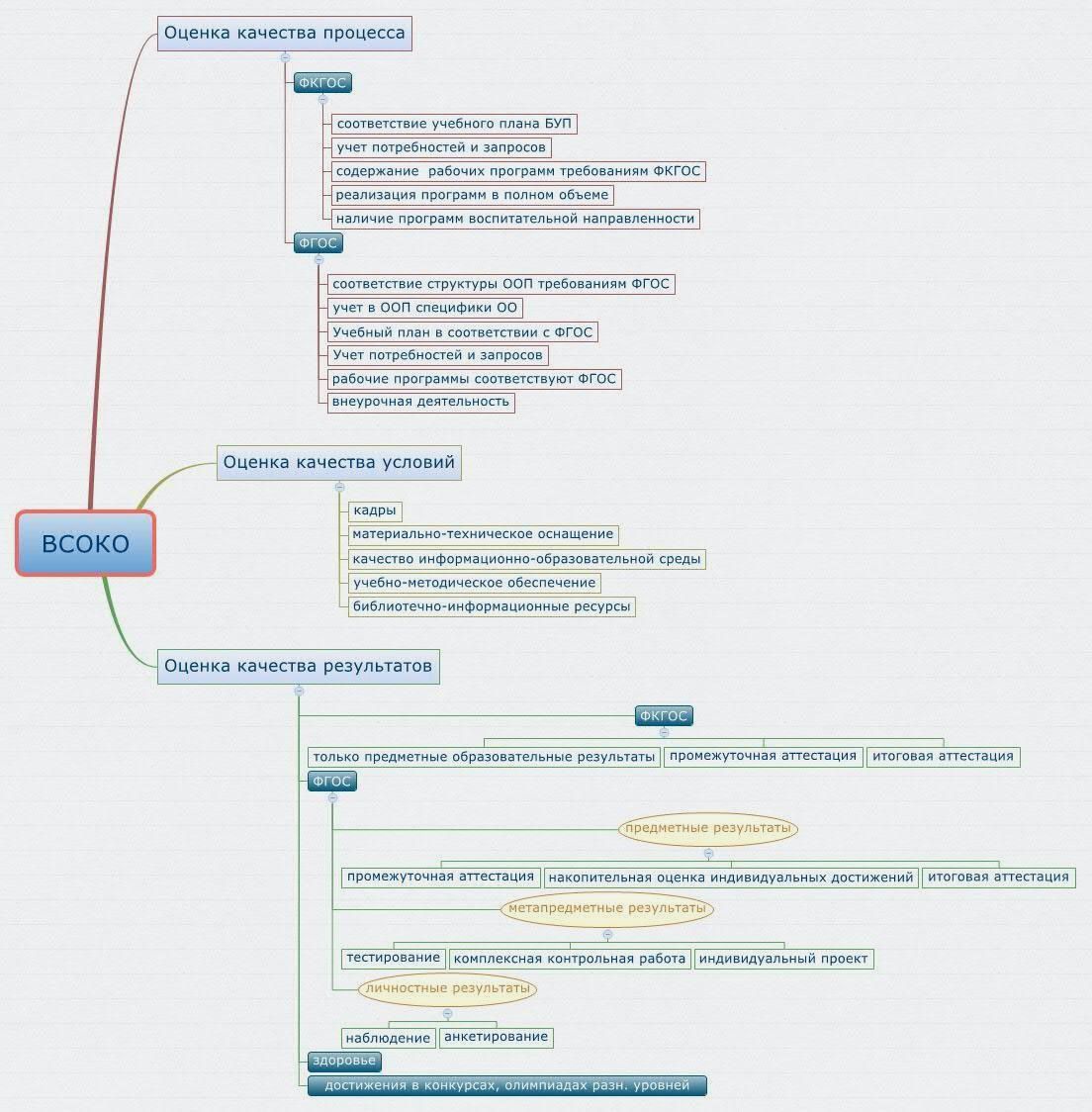 Общее руководство организацией и проведением оценки качества образования осуществляет директор МБОУ СОШ с. Панино. Оценочные мероприятия проводятся заместителями директора, руководителями методических объединений,   учителями-предметниками, классными руководителями в соответствии с параметрами и измерителями, разработанными в школе. Оценка  качества образования позволяет осуществлять оценку динамики ключевых составляющих качества образования, включая качество основных и управленческих процессов, качество участников образовательного процесса, качество содержания образования, качество реализации программ начального, основного и среднего общего образования. Таким образом, внутренняя система оценки качества образования  включается следующие направления: - Оценка качества образовательных результатов, - Оценка качества реализации образовательного процесса,   - Оценка  качества основных условий. В 2020  году  ВСОКО осуществлялся по следующим критериям и показателям:  	В 2020 году с целью улучшения качества оказания образовательных было проведено анкетирование среди обучающихся и родителей (законных представителей) для анализа уровня удовлетворённости участников образовательного процесса качеством оказываемых услуг. В целом можно сделать вывод, что в МБОУ СОШ с. Панино ведётся   целенаправленная работа педагогического коллектива и администрации образовательной организации над развитием и совершенствованием образовательного процесса.2. РЕЗУЛЬТАТЫ АНАЛИЗА ПОКАЗАТЕЛЕЙ ДЕЯТЕЛЬНОСТИ2.1. Показатели деятельности Учреждения  (утв. приказом                             Министерства образования и науки РФ от 10 декабря 2013 г. № 1324)2.2. Анализ показателей  деятельности Учреждения1. Наблюдается положительная динамика в увеличении числа обучающихся.Раздел 3. Общие выводы по итогам самообследования Деятельность школы строится в соответствии с федеральным законом «Об образовании в Российской Федерации», нормативно-правовой базой, программно-целевыми установками.Педагогический коллектив на основе анализа и структурирования возникающих проблем умеет выстроить перспективы развития в соответствии с уровнем требований современного этапа развития общества.Школа предоставляет доступное качественное образование, воспитание и развитие в безопасных, комфортных условиях, адаптированных к возможностям каждого ребенка.Качество образовательных услуг осуществляется за счет эффективного использования современных образовательных технологий, в том числе информационно-коммуникационных.В управлении школой сочетаются принципы единоначалия с демократичностью школьного уклада. Родители являются участниками органов соуправления школой. Школа планомерно работает над проблемой здоровья школьников, не допуская отрицательной динамики состояния здоровья обучающихся.В школе созданы все условия для самореализации ребенка в урочной и внеурочной деятельности, что подтверждается качеством и уровнем участия  в олимпиадах, фестивалях, конкурсах, смотрах различного уровня.Повышается профессиональный уровень педагогического коллектива школы через курсы повышения квалификации, семинары, творческие встречи, мастер-классы и др.Повышается информационная открытость образовательного учреждения посредством отчета о самообследовании, ежегодно размещаемого на школьном сайте.	Анализ результатов деятельности школы позволяет сделать вывод о том, что школа сохраняет основные параметры, стабильно функционирует и динамично развивается, обеспечивая конституционные права граждан на образование, выбор учебных программ, дополнительные образовательные услуги в комфортной, безопасной, здоровьесберегающей среде.Приоритетные направления работы школыПоложительный потенциал, задачи, стоящие перед российским образованием, определяют следующие основные направления развития общего образования в МБОУ СОШ с. Панино Добровского муниципального района Липецкой области:Обновление содержания образования, образовательных стандартов, технологий обучения и воспитания.Введение образовательных стандартов второго поколения. Развивать оценку качества образования, вводить инновационные механизмы оценки качества и мониторинга развития каждого ребенка. Использование современных информационных образовательных технологий.Совершенствование системы работы школы, направленной на сохранение и укрепление здоровья учащихся и привитие навыков здорового образа жизни.Гораздо важнее пробудить в детях желание заботиться о своем здоровье, основанное на их заинтересованности в учебе, выборе учебных курсов, адекватных собственным интересам и склонностям. Система поддержки талантливых детей.Создание условий для развития одаренных детей и общей среды для проявления и развития способностей каждого ребенка, стимулирования и выявления достижений одаренных детей.Обеспечение доступа к получению общего образования детям-инвалидам, детям с ограниченными возможностями здоровья, детям, оставшимся без попечения родителей.Развитие учительского потенциала. Продолжение практики поддержки лучших, талантливых учителей.Работа по совершенствованию профессионального уровня педагогов, повышение престижа профессии учителя.Ожидаемые результаты:Успешное введение ФГОС на ступени основного общего образования.Дальнейшее повышение качества образованности школьника, уровня его воспитанности, толерантности, личностный рост каждого учащегося.Формирование потребности у учащихся проявлять заботу о своем здоровье и стремления к здоровому образу жизни.Повышение качества подготовки (преодоление минимального порога и повышение среднего бала) выпускников 9, 11 классов к ОГЭ, ЕГЭ.Готовность учащихся к самостоятельному выбору и принятию решения для дальнейшего продолжения образования, усиление ответственности за последствия своих поступков.Директор школы _____________ /Е. В. Крючкова/РАССМОТРЕНОна заседании Педагогического советапротокол № 5 от 26.03.2021 г.          УТВЕРЖДЕНОприказом директора № 25 от 26.03.2021 г.       1.АНАЛИТИЧЕСКАЯ ЧАСТЬ31.1.Оценка образовательной деятельности                                                            31.2.Оценка системы управления организации                                                       61.3.Оценка содержания подготовки учащихся                                                      71.4.Оценка качества подготовки учащихся                                                            121.5.Оценка организации учебного процесса                                                          371.6.Оценка востребованности выпускников                                                          401.7.Оценка качества кадрового обеспечения                                                         401.8.  Оценка учебно-методического обеспечения                                                  411.9.  Оценка библиотечно-информационного обеспечения                                  421.10.Оценка материально-технической базы                                                          471.11.Оценка функционирования внутренней системы  оценки качества образования                                        502.РЕЗУЛЬТАТЫ АНАЛИЗА ПОКАЗАТЕЛЕЙ ДЕЯТЕЛЬНОСТИ532.1.Показатели деятельности Учреждения  (утв. приказом                             Министерства образования и науки РФ от 10 декабря 2013 г. № 1324)  532.2Анализ показателей  деятельности Учреждения                                           56КлассыКоличество обучающихсяКоличество обучающихсяКоличество обучающихсяКоличество обучающихсяКоличество обучающихсяКоличество обучающихсяКоличество обучающихсяКлассы2014-2015 уч. год2015-2016 уч. год2016-2017 уч. год2017-2018 уч. год2018-2019 уч. год2019-2020 уч. год2020-2021 уч. год1-4 классы435459506461565-9 классы4245525271698110-11 классы5101314655Средняя наполняемость классов910111113,713,514,2Наименование образовательных программУровень, направленностьСроки освоенияКол-во классов/ количество выпускных классовОбщеобразовательнаяначальное общее  образование4 года4/1Общеобразовательнаяосновное общее образование5 лет5/1Общеобразовательнаясреднее (полное) общее образование2 года1/1Итого:Итого:10/2Кол-во учащихсяКол-во учащихсяКол-во учащихсяВсего уч-ся       Аттестовано        Аттестовано        Аттестовано Всего уч-ся     Не успевают     Не успевают     Не успеваютВсего уч-сяУчатся на «5» и «4»Учатся на «5» и «4»Учатся на «5» и «4»Всего %качества% успев1-4к.5-9к.10-11кВсего уч-ся1-4к.5-9к.10-11кВсего уч-ся1-4к.5-9к.10-11кВсего уч-ся1-4к.5-9к.10-11кВсего %качества% успев56815142388151240000323357061,2100На конец 2020 годаНа конец 2020 годаНа конец 2020 годаНа конец 2020 годаНа конец 2020 годаНа конец 2020 годаНа конец 2020 годаНа конец 2020 годаНа конец 2020 годаНа конец 2020 годаНа конец 2020 годаНа конец 2020 годаНа конец 2020 годаНа конец 2020 годаНа конец 2020 годаНа конец 2020 года61,2100Учебный годУчебныепредметыЭтапыЭтапыЭтапыЭтапыЭтапыЭтапыЭтапыЭтапыУчебный годУчебныепредметышкольныйшкольныймуниципальныймуниципальныйрегиональный региональный всероссийскийвсероссийскийУчебный годУчебныепредметычел.% от общего кол-вачел.% от общего кол-вачел.% от общего кол-вачел.% от общего кол-ва2016-2017Биология10260000002016-2017История11500000002016-2017Литература3200000002016-2017Математика5180000002016-2017Обществознание8381500002016-2017Русский язык4180000002016-2017География3500000002016-2017Технология71000000002016-2017Физика8800000002016-2017Физкультура10830000002016-2017Химия6380000002017 - 2018Биология9690000002017 - 2018История11500000002017 - 2018Литература3200000002017 - 2018Математика5180000002017 - 2018Обществознание8380000002017 - 2018Русский язык4180000002017 - 2018География3500000002017 - 2018Технология710011400002017 - 2018Физика8800000002017 - 2018Физкультура10830000002017 - 2018Химия110000000№ п/пПредметЧисло участниковкол-во победителейкол-во призеров%1Английский язык512602Астрономия00003Биология11831004География7431005Информатика90006История1133557Литература722578Математика2094559МХК000010Немецкий язык000011ОБЖ900012Обществознание14424313Право000014Русский язык23121315Технология5126016Физика138510017Физкультура14366418Французский000019Химия20322520Экология000021Экономика51140итого173483757Участники муниципального этапа ВсОШ 2019 г.Участники муниципального этапа ВсОШ 2019 г.Участники муниципального этапа ВсОШ 2019 г.МуниципалитетДатаПредметКоличество детей, принявших участиеМБОУ СОШ с. Панино05.11.2019Немецкий язык006.11.2019География207.11.2019Русский язык008.11.2019Астрономия008.11.2019Французский язык008.11.2019Китайский язык009.11.2019Физика211.11.2019Английский язык012.11.2019Английский язык013.11.2019Химия314.11.2019ОБЖ015.11.2019Информатика и ИКТ015.11.2019Экология016.11.2019Право018.11.2019Биология619.11.2019Обществознание020.11.2019Физическая культура121.11.2019Физическая культура122.11.2019Искусство023.11.2019Математика225.11.2019История026.11.2019Экономика027.11.2019Технология028.11.2019Технология028.11.2019Испанский язык028.11.2019Итальянский язык029.11.2019Литература030.11.2019Литература0Всего:17Всего без дублей:10№ п/пПредметЧисло участников кол-во победителей кол-во призеров %1Английский язык6347172Астрономия520403Биология60612304География6677215Информатика40006История 7977187Литература5524118Математика5586259МХК500010Немецкий язык000011ОБЖ4012812Обществознание45462213Право5204014Русский язык55541615Технология5102016Физика30411717Физкультура45351818Французский000019Химия21142420Экология000021Экономика4000итого6425765№ п/пПредметЧисло участников кол-во победителей кол-во призеров %1Английский язык20002Астрономия00003Биология32066,74География10005Информатика00006История 421757Литература00008Математика00009МХК000010Немецкий язык000011ОБЖ000012Обществознание11010013Право000014Русский язык200015Технология100016Физика000017Физкультура000018Французский000019Химия000020Экология000021Экономика0000итого145142,9№ п/пУчебный годРайонные конкурсыРайонные конкурсыОбластные конкурсыОбластные конкурсыВсероссийскиеконкурсыВсероссийскиеконкурсы№ п/пУчебный годПобедителиПризерыПобедителиПризерыПобедителиПризеры1.2017 614115-2.20186121143.2019388061416314.2020283122132017 г.2018 г.2019 г.2020 г.Численность обучающихся 8-11 (12) классов, проходящих допрофессиональную и профессиональную подготовку (человек)31232736Количество постоянно действующих кружков по профориентации школьников (единиц)0011Численность работников общеобразовательных организациях, принимающих участие в профориентации обучающихся (человек)15151515Количество мероприятий, проводимых в целях профориентации и удовлетворения потребностей в получении профессиональных компетенций школьников (единиц)*11101214КлассВсего учащихсяУчаствовали в ВПРНе участвовалиНе участвовалиКлассВсего учащихсяУчаствовали в ВПРпо уважительной причинепо неуважительной причине520 чел.15  чел.,  75%5 чел.,   25 %0 чел., 0 %613 чел.13 чел., 100 %0 чел., 0 %0 чел., 0 %7 17 чел.14 чел., 82,4 %3 чел., 17,6 %0 чел., 0 %810 чел.9 чел., 90 %1 чел., 10 %0 чел., 0 %921 чел.17 чел., 81 %4 чел, 19 %0 чел., 0 %Итого:81 чел.68 чел., 84 %13 чел., 16 %чел., 0 %КлассУчебный предметКачество знанийУспеваемость   5Окружающий мир100%100  %  5Русский язык82,4 %100 %  5Математика88,2 %100 %6Русский язык69,2 %100 %6Математика84,6 %100 %6История77 %100 %6Биология92,3 %100 %7География78,6 %100 %7История64,7 %100 %7Биология81,3 %100 %7Обществознание60 %100 %7Русский язык70 %100 %7Математика61,5 %100 %8Английский язык50 %100 %8Обществознание60 %100 %8Русский язык42,9 %85,7 %8Биология77,8 %100 %8География33,3 %100 %8Математика71,4 %100 %8Физика67 %100 %9Математика50 %100 %9Русский язык47,1 %100 %9Химия70,6 %100 %9Обществознание60 %100 %Итого:68,3 %93 %КлассУчебный предметПодтвердили годовую оценку, % Получили отметку выше, %Получили отметку ниже, %  5Окружающий мир1000 0   5Русский язык41,247,111,7  5Математика70,617,611,86Русский язык698236Математика69,2237,86История850156Биология92,37,707География85,714,307История596357Биология93,756,2507Обществознание700307Русский язык8010107Математика93,756,2508Английский язык83,3016,78Обществознание700308Русский язык28,6071,48Биология55,6044,48География500508Математика5714298Физика780229Математика100009Русский язык94,105,99Химия94,105,99Обществознание9307Количество выпускников 9 класса 2020 года – 8 человек Количество выпускников 9 класса 2020 года – 8 человек Из них: Количество % перешли в 10 класс  112,5 поступили в учреждения НПО и СПО с продолжением обучения 675не продолжили обучение 1 12,5в том числе трудоустроены 112,5Информация по обеспеченности учебниками МБОУ СОШ с. Панино Добровского района Липецкой области  на 2019-2020 учебный годИнформация по обеспеченности учебниками МБОУ СОШ с. Панино Добровского района Липецкой области  на 2019-2020 учебный годИнформация по обеспеченности учебниками МБОУ СОШ с. Панино Добровского района Липецкой области  на 2019-2020 учебный годИнформация по обеспеченности учебниками МБОУ СОШ с. Панино Добровского района Липецкой области  на 2019-2020 учебный годИнформация по обеспеченности учебниками МБОУ СОШ с. Панино Добровского района Липецкой области  на 2019-2020 учебный годИнформация по обеспеченности учебниками МБОУ СОШ с. Панино Добровского района Липецкой области  на 2019-2020 учебный годНаименованиеклассИздательствоКол-во
комплектовИз них ФГОСКлиманова Л.Ф., Голованова М.В, Горецкий В.Г.Литературное чтение1Просвещение27даМоро М.И., Волкова С.И., Степанова С.В.Математика1Просвещение23даКонакина В.П., Горецкий В.Г.Русский язык1Просвещение22даГорецкий В.Г., Кирюшкин В.А., Виноградская Л.А., Бойкина М.В.Азбука1Просвещение24даПлешаков А.А.Окружающий мир1Просвещение24даКритскаяМузыка1Просвещение1даНеменскаяИзобразительное искусство1Просвещение1даКлиманова Л.Ф., Горецкий В.Г., Голованова М.В.Литературное чтение2Просвещение33даМоро М.И., Бантова М.А., Бельтюкова Г.В. и др.Математика2Просвещение27даКонакина В.П., Горецкий В.Г.Русский язык2Просвещение27даПлешаков А.А.Окружающий мир2Просвещение27даАфанасьева, МихееваАнглийский язык2Просвещение24даКритскаяМузыка2Просвещение1даКоротееваИскусство и ты2Просвещение1даКлиманова Л.Ф., Горецкий В.Г., Голованова М.В.Литературное чтение3Просвещение25даМоро М.И., Бантова М.А., Бельтюкова Г.В. и др.Математика3Просвещение25даКонакина В.П.,Горецкий В.Г.Русский язык3Просвещение25даПлешаков А.А.Окружающий мир3Просвещение25даАфанасьева, МихееваАнглийский язык3Дрофа25даКлиманова Л.Ф., Горецкий В.Г., Голованова М.В.Литературное чтение4Просвещение17даМоро М.И., Бантова М.А., Бельтюкова Г.В. и др.Математика4Просвещение17даКонакина В.П., Горецкий В.Г.Русский язык4Просвещение17даПлешаков А.А., Крючкова Е.А.Окружающий мир4Просвещение17даАфанасьева, МихееваАнглийский язык в 2-х ч4Дрофа18даКураев А.В.ОПК4Просвещение6даТ.А.Ладыженская, М.Т.Баранов, Л.А.Тростенцова и дрРусский язык в 2-х частях5Просвещение22даКоровина В.Я., Журавлев В.П., Коровин В.И.Литература5Просвещение18даНикольскийМатематика5Просвещение20даМихайловский Ф.А.Всеобщая история. История Древнего мира5Русское слово20даСоболева О.Б.Обществознание5Вентана-Граф20даТ.С.Сухова В.И.СтрогановБиология 5-65Вентана-Граф23даА.И.Алексеев, В.В.НиколинаЕ.К.ЛипкинаГеография 5-65Просвещение34даЛ.Л.Босова  А.Ю.БосоваИнформатика5Бином19даКузовлев В.П., Лапа Н.М., КостинаАнглийский язык5Просвещение20даН.В.Синица, П.С.Сомородский, В.Д.Симоненко, О.В.ЯковенкоТехнология5Вентана Граф12даШевченко Л.Л.ОПК5Просвещение5даГоряева, ОстровскаяИЗО. Декоративно-прикладное  искусство в жизни человека5Просвещение7даГурьев, ВиленскийФизическая культура 5-75Просвещение1даУсачёва, ШколярМузыка5Просвещение5даМ.Т.Баранов, Т.А.Ладыженская, Л.А.Тростенцова и дрРусский язык в 2-х частях6Просвещение21даНикольский С.М. Потапов М.К.Решетников И.НМатематика6Просвещение20даПод ред Коровина  В.П.Полухина, В.Я.Коровина, В.П.Журавлёв, В.И.КоровинаЛитература в 2-х частях6Просвещение23даИ.Н.Пономарёва, О.А.Корнилова, В.С.КучменкоБиология6Вентана Граф24даАгибалов Е.В. Донской Г.М.Всеобщая история История средних веков6Просвещение20даПчёлв Е.В. Лукин П.В.Под ред. Петрова Ю.А.История России с др. времён до 16 в.6Русское слово20даБарабанов В.В. Насонова И.П.Под ред БардовскогоОбществознание6Вентана Граф21даПод ред В.Д.СимоненкоТехнология Технология ведения дома6Вентана Граф14даСмирнов А.Т.  Хренников Б.О.ОБЖ6Просвещение11даКузовлев В.П., Лапа Н.М., Костина И.П.Английский язык6Просвещение26даЛ.Л.Босова  А.Ю.БосоваИнформатика6Бином20даТ.М.Баранов, Т.А.Ладыженская ТростенцоваРусский язык7Просвещение24даПод ред. Теляковского Ю.Н.Макарычев, Н.Г.Миндюк и др.Алгебра7Просвещение29даЛ.С.Атанасян, В.Ф.Бутузов и дрГеометрия 7-97Просвещение22даПёрышкин А.В.Физика7Дрофа22даКузовлев В.П., Лапа Н.М., Перегудова Э.Ш. и др.Английский язык7Просвещение22даКоровина В.Я., Журавлев В.П.,Литература7Просвещение22даПчёлв Е.В. Лукин П.В. Под ред. Петрова Ю.А.История России 16-17 в7Вентана Граф23даНосков В.В. Андреевская Т.П.Всеобщая история. История нового времени7Мнемозина22даСоболева О.Б. Корсун Р.П.Обществознание7Вентана Граф22даАлексеев А.И. Николина В.В. Липкина Е.К.География7Просвещение22даКонстантинов В.М., Бабенко В.Г., Кучменко В.С.Биология7ВЕНТАНА-ГРАФ27даН.В. Синица, В.Д.Симоненко,Технология Технология ведения дома7Вентана Граф19даСмирнов, ХренниковОБЖ7Просвещение10даКоровина В.Я., Журавлев В.П., Коровин В.И.Литература в 2-х ч8Просвещение9даПёрышкин А.В.Физика8Дрофа5даЗахаров В.Н. Пчёлов Е.В Под ред ПетроваИстория России 18 в8Вентана Граф11даНосков В.В. Андреевская Т.П.Всеобщая история8Мнемозина6даСоболева О.Б. Чайка В.Н.Обществознание8Вентана Граф6даПод ред Теляковского Ю.Н.Макарычев, Н.Г.Миндюк и др.Алгебра8Просвещение12даЛ.С.Атанасян, В.Ф.Бутузов и дрГеометрия8Просвещение6даБосова Л.Л. Босова А.Ю.Информатика и ИКТ8БИНОМ6даКузовлев В.П., Лапа Н.М., Перегудова Э.Ш. и др.Английский язык8Просвещение11даЛ.А.Тростенцова Т.А.ЛадыженскаяРусский язык8Просвещение12даДрагомилов А.Г., Маш Р.Д.Биология8ВЕНТАНА-ГРАФ7даА.И. Алексеев, Николина В.В. ЛипкинаГеография8Дрофа6даГабриелян О.С.Химия8Дрофа16даПод ред. Симоненко В.Д.Технология8Вентана Граф11даСмирнов ХренниковОБЖ8Просвещение11даЛяхФизическая культура 8-98Просвещение1даБотвинников А.Д.Виноградов В.Н.Вышнепольский И.С.Черчение9АСТ, Астрель11даПод ред Теляковского Ю.Н.Макарычев, Н.Г.Миндюк и др.Алгебра9Просвещение27даЛ.С.Атанасян, В.Ф.Бутузов и дрГеометрия9Просвещение13даПёрышкин А.В. Е.М.ГутникФизика9Дрофа17даЗагладин Н.В.История России9Русское слово11нетН.В. ЗагладинВсеобщая история9Русское слово15нетНасонова И.П.Обществознание9Вентана Граф10нетБосова Л.Л. Босова А.Ю.Информатика и ИКТ9БИНОМ10даЛ.А.Тростенцова Т.А.ЛадыженскаяРусский язык9Просвещение15даПод ред Коровина   В.Я.Коровина, В.П.Журавлёв, В.И.КоровинаЛитература в 2-х частях9Просвещение21нетПономарева И.Н., Чернова Н.М., Корнилова О.А.Биология9ВЕНТАНА-ГРАФ15нетГабриелян О.С.Химия9Дрофа15даАлексеев А.И. Николина В.В. Липкина Е.К.География                                   9     Просвещение          149Дрофа11даКузовлев В.П., и др.Английский язык9Просвещение17даГ.Я.Мякишев, Б.Б.Буховцев В.М.ЧаругинФизика10Просвещение6нетВ.И.Сахаров С.А.ЗининЛитература в 2-х ч10Русское слово13нетГольцова Н.Г., Шамшин И.В., Мищерина М.А.Русский язык (базовый уровень)10 11Русское слово13даВолобуев О.В. Клоков В.А. Пономарёв В.М.Россия в мире10Дрофа11нетВолобуев О.В. Митрофанов А.А. Пономарёв М.В.Всеобщая история10Русское слово11нетСоболева О.Б. Барабанов В.В. Кошкина С.Г.Обществознание10Просвещение11нетИ.Г.Семакин Е.К.ХеннерИнформатика и ИКТ10 11Бином10нетАлимов Ш.А. Колягин Ю.М.Ткачёва В.М.Алгебра и начала математического анализа10 11Просвещение13нетЛ.С.Атанасян, В.Ф.Бутузов и дрГеометрия10Просвещение8нетПономарёва И.Н., Корнилова О.А., Лощилина Т.Е. / Под ред. Пономарёвой И.Н.Биология (базовый уровень)10ВЕНТАНА-ГРАФ13нетГабриелян О.С.Химия (базовый уровень)10Дрофа11нетЮ.Н.Гладкий В.В.НиколинаГеография Современный мир 10-1110 11Просвещение8нетПод ред Симоненко В.Д.Технология10 11Вентана Граф5нетАфанасьева Дули МихееваАнглийский язык10Дрофа14даЛипсиц И.В.Экономика 10-1110 11Вита9нетНикитин А.Ф. Никитина Т.И.Право 10-1110 11Русское слово14нетДанилова Г.И.МХК базовый уровень101нетМякишев Г.Я., Буховцев Б.Б., Чаругин В.М.Физика11Просвещение16нетВолобуев О.В. Клоков В.А. Пономарёв В.М.Россия в мире11Русское слово9нетВолобуев О.В. Пономарёв М.В. Рогожкин В.А.Всеобщая история11Русское слово9нетВоронцов А.В. Королёва Г.Э Наумов С.А.Обществознание11Просвещение9нетИ.Г.Семакин Е.К.ХеннерИнформатика и ИКТ10 11Бином5нетАфанасьева О.В. Дули Д. Михеева И.В.Английский язык11Дрофа10даЛ.С.Атанасян, В.Ф.Бутузов и дрГеометрия11Просвещение6нетГабриелян О.С.Химия (базовый уровень)11Дрофа7нетПономарёва И.Н., Корнилова О.А., Лощилина Т.Е./ Под ред. Пономарёвой И.Н.Биология (базовый уровень)11ВЕНТАНА-ГРАФ13нетЧалмаев  С.А.ЗининЛитература в 2-х ч11Русское слово8нетЮ.Н.Гладкий В.В.НиколинаГеография Современный мир 10-1110 11Просвещение9нетДанилова Г.И.МХК базовый уровень11Просвещение1нетНаименованиеПеречень основного оборудования% оснащенностиКабинет химииСтолы ученические с раковинами - 10, стулья-20, стол учительский, демонстрационный стол, периодическая система химических элементов Менделеева-1, правила по технике безопасности-1, штатив для фронтальных работ, шкаф с вытяжкой - 2, комплект таблиц по неорганической химии, комплект таблиц по органической химии, комплект таблиц по химическим производствам, комплект портретов учёных химиков, комплект «Химия в таблицах и формулах», весы технические с разновесами, комплект оборудования для проведения демонстрационных экспериментов, аппарат для получения газов, кристаллические решетки, наборы химической лабораторной посуды, набор химреактивов по органической и неорганической химии, набор №22ВС «Индикаторы», набор 8С «Иониты», набор индикаторных бумаг, набор «Оксиды», набор «Металлы», набор «Соли», коллекции (10 единиц), кристаллические решетки, модели атомов для составления молекул.100%Кабинет информатикиСтолы компьтерные-7, столы ученические-5, стулья-15, компьтеры-2, моноблоки-4, интерактивная доска-1, проектор-1, маркерная доска-1, принтер-2, точка доступа D-Link.100%Кабинет математикиДиск «Математика», диск «Сдаём ЕГЭ», линейка классная-2, транспортир-2, треугольник-2, циркуль-2, шар с кольцом-1, набор «Доли и дроби» с магнитами, набор «Буквы и цифры» на магнитах, таблицы по геометрии настенные -12, таблицы по алгебре настенные-15, дидактический и раздаточный материал для 5-11классов60%Кабинет биологииСтолы ученические-8, стулья -17, стол учительский -1, Комплект микропрепаратов «Анатомия»-8, комплект микропрепаратов «Ботаника»-16, микроскоп-9, весы учебные с разновесами, комплект посуды и принадлежностей для проведения лабораторных работ, лупы ручные, модели цветков, набор «Происхождение человека», наборы скелетов позвоночных животных, муляжи, коллекции, комплекты гербарий разных групп растений.60%Кабинет русского языка и литературыДиск «Тесты по орфографии», портреты писателей-16, стационарный кабинет в рамках национального проекта «Образование»80%Мастерские и кабинет технологииБокорез-1, дрель-2, зубило-10, кернер-10, лобзик-2, молоток-8, напильник-30, ножовка по дереву-10, ножовка по металлу-10, пассатижи-10, полотно по металлу-10, рашпиль-7, набор сверел по металлу-5, свёрла по дереву-2, стусло-7, тиски слесарные-9, фрезер-2, шуруповёрт-1, верстак-8, рубанок-11, электроточило-1, электролобзик-1, машинка швейная-5, станок сверлильный-1, станок по дереву-1, станок по металлу-1, сварочный трансформатор,  набор бит-1, набор метчиков-1, набор плаше-1, информационные стенды по технике безопасности на уроках технологии - 2100%Кабинет географииКарты-8, видеоплейер-1, компас-5, глобус-2, проектор, доска, ноутбук100 %Кабинет историиДиск «Древняя Русь», портреты для кабинета истории, карта «Киевская Русь», карта «Территориально-политический раздел мира», диск «Шедевры мировой живописи», плакаты «Полководцы Победы», плакат «Структура политической системы», карта «Великая Отечественная война», карта «Первая мировая война»Кабинеты начальных классов Столы ученические-25, стол учительский-4, стулья-50, интерактивная доска-1, проектор-4, ноутбук-4 Комплект карточек «Обучающий калейдоскоп».  Комплект таблиц «Падежи-человечки» Природа» Набор для изучения простых дробей. Составление целого из частей. Обучающий калейдоскоп Счетная лесенка (ламинированная, с магнитным креплением) Демонстрационное пособие «Касса» Лента букв» Демонстрационное пособие «Сказочный  счет» Комплект наглядных пособий «Изучение чисел 1 и 2 десятка» Комплект таблиц для демонстрации техники письма на линейках и в клетках Комплект таблиц для начальных классов «Математика. Арифметические действия» Комплект таблиц для начальных классов «Математика. Величины» Портреты детских писателейСпортивный залМяч волейбольный-3, мяч футбольный-5, мяч баскетбольный-3 , коврик туриста-10, мяч настольного тенниса-13, ракетка-7, акустическая система-1, барьер-5, ботинки лыжные-20, коньки-6, клюшки-6, бревно напольное-1, канат-1, конь спортивный-1, крепления лыжные-20, лыжи-20, маты-12, перекладина-1, сетка волейбольная-1, сетка для тенниса-5, стол для тенниса-5, скакалка-5, скамья гимнастическая-2, штанга_1, спортивно-игровой набор из 33 элементов, стойка для зала на растяжках-1, сетка футбольная-1, минифутбол, «козёл» гимнастический, секундомер-5, шведская стенка, шахматы-10, ракетки для бадминтона-4, гири-2.90% № п/п Критерий  Показатели Методы оценки I. Результаты I. Результаты I. Результаты I. Результаты 1 Предметные результаты обучения  Для каждого предмета учебного плана определяется: доля неуспевающих, доля обучающихся на «4» и «5»,    Мониторинг индивидуальных достижений учащихся  результаты промежуточной и итоговой аттестации,  Анализ результатов  ГИА-9 и ЕГЭ Промежуточный и итоговый контроль 2 Метапредметные результаты обучения  (для ФГОС) Уровень освоения планируемых метапредметных результатов в соответствии с перечнем из образовательной программы ОУ (высокий, средний, низкий). Мониторинговое исследование 3 Личностные результаты (мотивация, самооценка, нравственно-этическая ориентация для ФГОС) Уровень сформированности планируемых личностных результатов в соответствии с перечнем из образовательной программы ОУ (высокий, средний, низкий). Мониторинговое исследование 4 Здоровье обучающихся  Динамика в доле учащихся, имеющих отклонение в здоровье. Доля обучающихся, которые занимаются спортом. Наблюдение 5 Достижения обучающихся на конкурсах, соревнованиях, олимпиадах Доля участвовавших в конкурсах, олимпиадах по предметам по уровням Сбор и обработка стат. данных II. Реализация образовательной деятельности II. Реализация образовательной деятельности II. Реализация образовательной деятельности II. Реализация образовательной деятельности 6 Реализация учебных планов и рабочих программ  Соответствие учебных планов и рабочих программ ФГОСЭкспертиза 7 Качество внеурочной деятельности (включая классное руководство) Доля родителей каждого класса, положительно высказавшихся по каждому предмету и отдельно о классном руководстве  Опрос III. Условия  III. Условия  III. Условия  III. Условия  8 Материально-техническое обеспечение Анализ материально-технического обеспечения Удовлетворенность родителей Анализ, опрос 9 Информационно-методическое обеспечение  Соответствие информационно-методических условий требованиям ФГОСАнализ 10 Санитарно-гигиенические и эстетические условия Анализ санитарно-гигиенических условий Доля учеников и родителей, положительно высказавшихся о санитарно-гигиенических и эстетических условиях в школе Анализ, опрос 11 Психологический климат в образовательном учреждении Доля учеников, родителей и педагогов, высказавшихся о психологическомклимате  ОпросN п/пПоказателиЕдиница измерения1.Образовательная деятельность1.1Общая численность учащихся142 человек1.2Численность учащихся по образовательной программе начального общего образования56 человек1.3Численность учащихся по образовательной программе основного общего образования81 человека1.4Численность учащихся по образовательной программе среднего общего образования5 человек1.5Численность/удельный вес численности учащихся, успевающих на "4" и "5" по результатам промежуточной аттестации, в общей численности учащихся70 человек/ 61,2 %1.6Средний балл государственной итоговой аттестации выпускников 9 класса по русскому языкуНе сдавали в условиях пандемии1.7Средний балл государственной итоговой аттестации выпускников 9 класса по математикеНе сдавали в условиях пандемии1.8Средний балл единого государственного экзамена выпускников 11 класса по русскому языкуНе было 11 класса1.9Средний балл единого государственного экзамена выпускников 11 класса по математике (П).Не было 11 класса 1.10Численность/удельный вес численности выпускников 9 класса, получивших неудовлетворительные результаты на государственной итоговой аттестации по русскому языку, в общей численности выпускников 9 классаНе сдавали в условиях пандемии1.11Численность/удельный вес численности выпускников 9 класса, получивших неудовлетворительные результаты на государственной итоговой аттестации по математике, в общей численности выпускников 9 классаНе сдавали в условиях пандемии 1.12Численность/удельный вес численности выпускников 11 класса, получивших результаты ниже установленного минимального количества баллов единого государственного экзамена по русскому языку, в общей численности выпускников 11 классаНе было 11 класса1.13Численность/удельный вес численности выпускников 11 класса, получивших результаты ниже установленного минимального количества баллов единого государственного экзамена по математике, в общей численности выпускников 11 классаНе было 11 класса    1.14Численность/удельный вес численности выпускников 9 класса, не получивших аттестаты об основном общем образовании, в общей численности выпускников 9 класса0 человек/0 %    1.15Численность/удельный вес численности выпускников 11 класса, не получивших аттестаты о среднем общем образовании, в общей численности выпускников 11 классаНе было 11 класса    1.16Численность/удельный вес численности выпускников 9 класса, получивших аттестаты об основном общем образовании с отличием, в общей численности выпускников 9 класса0 чел./0 %1.17Численность/удельный вес численности выпускников 11 класса, получивших аттестаты о среднем общем образовании с отличием, в общей численности выпускников 11 классаНе было 11 класса1.18Численность/удельный вес численности учащихся, принявших участие в различных олимпиадах, смотрах, конкурсах, в общей численности учащихся142 человека /100 %  1.19Численность/удельный вес численности учащихся - победителей и призеров олимпиад, смотров, конкурсов, в общей численности учащихся, в том числе:86 человек /   60,6  %            1.19.1 Регионального уровня4 человека /3%1.19.2 Федерального уровня4 человека / 3 %1.19.3 Международного уровня0 человек / 0 %1.20Численность/удельный вес численности учащихся, получающих образование с углубленным изучением отдельных учебных предметов, в общей численности учащихся0 человек / 0 %1.21Численность/удельный вес численности учащихся, получающих образование в рамках профильного обучения, в общей численности учащихся0 человек / 0 %1.22Численность/удельный вес численности обучающихся с применением дистанционных образовательных технологий, электронного обучения, в общей численности учащихся0 человек / 0 %В условиях пандемии  во время карантина – 142 человека/100 %1.23Численность/удельный вес численности учащихся в рамках сетевой формы реализации образовательных программ, в общей численности учащихся0 человек / 0 %1.24Общая численность педагогических работников, в том числе:15 человек1.25Численность/удельный вес численности педагогических работников, имеющих высшее образование, в общей численности педагогических работников15 человек/100%1.26Численность/удельный вес численности педагогических работников, имеющих высшее образование педагогической направленности (профиля), в общей численности педагогических работников15 человек/  100 %1.27Численность/удельный вес численности педагогических работников, имеющих среднее профессиональное образование, в общей численности педагогических работников0 человек/ 0%1.28Численность/удельный вес численности педагогических работников, имеющих среднее профессиональное образование педагогической направленности (профиля), в общей численности педагогических работников0 человек / 0%1.29Численность/удельный вес численности педагогических работников, которым по результатам аттестации присвоена квалификационная категория, в общей численности педагогических работников, в том числе:12 человек /                80 %1.29.1Высшая6 человек / 50 %1.29.2Первая6 человек 50 %1.30Численность/удельный вес численности педагогических работников в общей численности педагогических работников, педагогический стаж работы которых составляет:1.30.1До 5 лет3 человека /20 %1.30.2Свыше 30 лет2 человека / 13,3 %1.31Численность/удельный вес численности педагогических работников в общей численности педагогических работников в возрасте до 30 лет2 человека/13,3 %1.32Численность/удельный вес численности педагогических работников в общей численности педагогических работников в возрасте от 55 лет4 человека / 26,7 %1.33Численность/удельный вес численности педагогических и административно-хозяйственных работников, прошедших за последние 5 лет повышение квалификации/профессиональную переподготовку по профилю педагогической деятельности или иной осуществляемой в образовательной организации деятельности, в общей численности педагогических и административно-хозяйственных работников15 человек /100 %1.34Численность/удельный вес численности педагогических и административно-хозяйственных работников, прошедших повышение квалификации по применению в образовательном процессе федеральных государственных образовательных стандартов, в общей численности педагогических и административно-хозяйственных работников15 человек/ 100%2.Инфраструктура2.1Количество компьютеров в расчете на одного учащегося0,18 единиц2.2Количество экземпляров учебной и учебно-методической литературы из общего количества единиц хранения библиотечного фонда, состоящих на учете, в расчете на одного учащегося19 единиц2.3Наличие в образовательной организации системы электронного документооборотада2.4Наличие читального зала библиотеки, в том числе:да2.4.1С обеспечением возможности работы на стационарных компьютерах или использования переносных компьютеровда2.4.2С медиатекойда2.4.3Оснащенного средствами сканирования и распознавания текстовда2.4.4С выходом в Интернет с компьютеров, расположенных в помещении библиотекида2.4.5С контролируемой распечаткой бумажных материаловда2.5Численность/удельный вес численности учащихся, которым обеспечена возможность пользоваться широкополосным Интернетом (не менее 2 Мб/с), в общей численности учащихся142 человека / 100%2.6Общая площадь помещений, в которых осуществляется образовательная деятельность, в расчете на одного учащегося15 кв. м